В целях выполнения требований Федерального закона от 27 июля 2006 г. 
№ 152-ФЗ «О персональных данных» и постановления Правительства Российской Федерации от 21 марта 2012 г. № 211 «Об утверждении перечня мер, направленных на обеспечение выполнения обязанностей, предусмотренных Федеральным законом «О персональных данных» и принятыми в соответствии с ним нормативными правовыми актами, операторами, являющимися государственными или муниципальными органами» п р и к а з ы в а ю:1. Утвердить:Правила обработки персональных данных в Министерстве транспорта и дорожного хозяйства Чувашской Республики (приложение № 1);Правила рассмотрения запросов субъектов персональных данных или их представителей в Министерстве транспорта и дорожного хозяйства Чувашской Республики (приложение № 2);Правила осуществления внутреннего контроля соответствия обработки персональных данных требованиям к защите персональных данных, установленным Федеральным законом «О персональных данных», принятыми в соответствии с ним нормативными правовыми актами Министерства транспорта и дорожного хозяйства Чувашской Республики (приложение № 3);Перечни персональных данных, обрабатываемых в Министерстве транспорта и дорожного хозяйства Чувашской Республики в связи с реализацией служебных или трудовых отношений, а также в связи с оказанием государственных услуг и осуществлением государственных функций, выполнением возложенных законодательством Российской Федерации и Чувашской Республики функций, полномочий и обязанностей (приложение № 4);Правила работы с обезличенными данными в случае обезличивания персональных данных в Министерстве транспорта и дорожного хозяйства Чувашской Республики (приложение № 5);Перечень должностей в Министерстве транспорта и дорожного хозяйства Чувашской Республики, замещение которых предусматривает осуществление обработки персональных данных либо осуществление доступа к персональным данным, обрабатываемым в Министерстве транспорта и дорожного хозяйства Чувашской Республики и в информационных системах персональных данных других операторов (приложение № 6);Перечень должностей государственных гражданских служащих Чувашской Республики в Министерстве транспорта и дорожного хозяйства Чувашской Республики, ответственных за проведение мероприятий по обезличиванию обрабатываемых персональных данных (приложение № 7);Типовую форму согласия на обработку персональных данных субъектов персональных данных в Министерстве транспорта и дорожного хозяйства Чувашской Республики (приложение № 8);Форму типового обязательства государственного гражданского служащего Чувашской Республики в Министерстве транспорта и дорожного хозяйства Чувашской Республики, непосредственно осуществляющего обработку персональных данных, в случае расторжения с ним служебного контракта прекратить обработку персональных данных, ставших известными ему в связи с исполнением должностных обязанностей (приложение № 9);Типовую форму разъяснения субъекту персональных данных юридических последствий отказа предоставить свои персональные данные (приложение № 10);Порядок доступа государственных гражданских служащих Чувашской Республики в Министерстве транспорта и дорожного хозяйства Чувашской Республики в помещения, в которых ведется обработка персональных данных (приложение № 11).2. Признать утратившими силу:приказ Министерства транспорта и дорожного хозяйства Чувашской Республики от 7 сентября 2017 г. № 02-03/180 «Об обработке персональных данных в Министерстве транспорта и дорожного хозяйства Чувашской Республики» (зарегистрирован в Министерстве юстиции Чувашской Республики 27 октября 
2017 г., регистрационный № 4058);приказ Министерства транспорта и дорожного хозяйства Чувашской Республики от 21 августа 2018 г. № 02-03/146 «О внесении изменений в приказ Министерства транспорта и дорожного хозяйства Чувашской Республики 
от 7 сентября 2017 г. № 02-03/180» (зарегистрирован в Министерстве юстиции и имущественных отношений Чувашской Республики 10 сентября 2018 г., регистрационный № 4689).3. Контроль за исполнением приказа оставляю за собой.4. Настоящий приказ вступает в силу через десять дней после дня его официального опубликования.Министр 									                 В.М. Осипов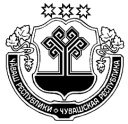 ЧĂВАШ РЕСПУБЛИКИН ТРАНСПОРТ  ТАТА  ÇУЛ-ЙĔР ХУÇАЛĂХ МИНИСТЕРСТВИЧĂВАШ РЕСПУБЛИКИН ТРАНСПОРТ  ТАТА  ÇУЛ-ЙĔР ХУÇАЛĂХ МИНИСТЕРСТВИМИНИСТЕРСТВО ТРАНСПОРТА И ДОРОЖНОГО ХОЗЯЙСТВА ЧУВАШСКОЙ РЕСПУБЛИКИМИНИСТЕРСТВО ТРАНСПОРТА И ДОРОЖНОГО ХОЗЯЙСТВА ЧУВАШСКОЙ РЕСПУБЛИКИПРИКАЗ___________________        _______________№Шупашкар хули ПРИКАЗ___________________        _______________№Шупашкар хули ПРИКАЗ_____________________        № _______________г. ЧебоксарыПРИКАЗ_____________________        № _______________г. ЧебоксарыО реализации мер, направленных на обеспечение выполнения обязанностей, предусмотренных Федеральным законом «О персональных данных» и принятыми в соответствии с ним нормативными правовыми актами, Министерства транспорта и дорожного хозяйства Чувашской Республики